РОССИЙСКАЯ ФЕДЕРАЦИЯ АДМИНИСТРАЦИЯ МУНИЦИПАЛЬНОГО ОБРАЗОВАНИЯБУДОГОЩСКОЕ ГОРОДСКОЕ  ПОСЕЛЕНИЕКИРИШСКОГО МУНИЦИПАЛЬНОГО РАЙОНАЛЕНИНГРАДСКОЙ ОБЛАСТИПОСТАНОВЛЕНИЕот _10  января  2018_года  №_1____[Об утверждении плана-закупок  на поставку товаров, выполнение работ, оказание услуг для обеспечения нужд муниципального образования Будогощское городское поселение Киришского муниципального района Ленинградской области на 2018 год и на плановый период 2019 и 2020 годов]В соответствии с Федеральным законом от 05.04.2013г № 44 – ФЗ « О контрактной системе в сфере закупок товаров, работ, услуг для обеспечения государственных и муниципальных нужд», с целью обеспечения планирования закупок товаров, работ, услуг для обеспечения  нужд МО  Будогощское городское поселение Киришского муниципального района Ленинградской области на 2018 год, администрация Будогощского городского поселения ПОСТАНОВЛЯЕТ:Утвердить план закупок на 2018 год и плановый период 2019 и  2020 годов в соответствии с Приложением N 1 к настоящему Постановлению.2.Заместителю главы администрации Будогощского городского поселения А.В.Брагину разместить план-закупок  и план-график на Официальном сайте Единой информационной системы в сфере закупок.3.Постановление вступает в силу после его подписания.4.Контроль за исполнением настоящего постановления оставляю за собой.Глава администрации							И.Е.РезинкинРазослано: дело – 2, Прокуратура,  Комитет финансов, Брагин А.В.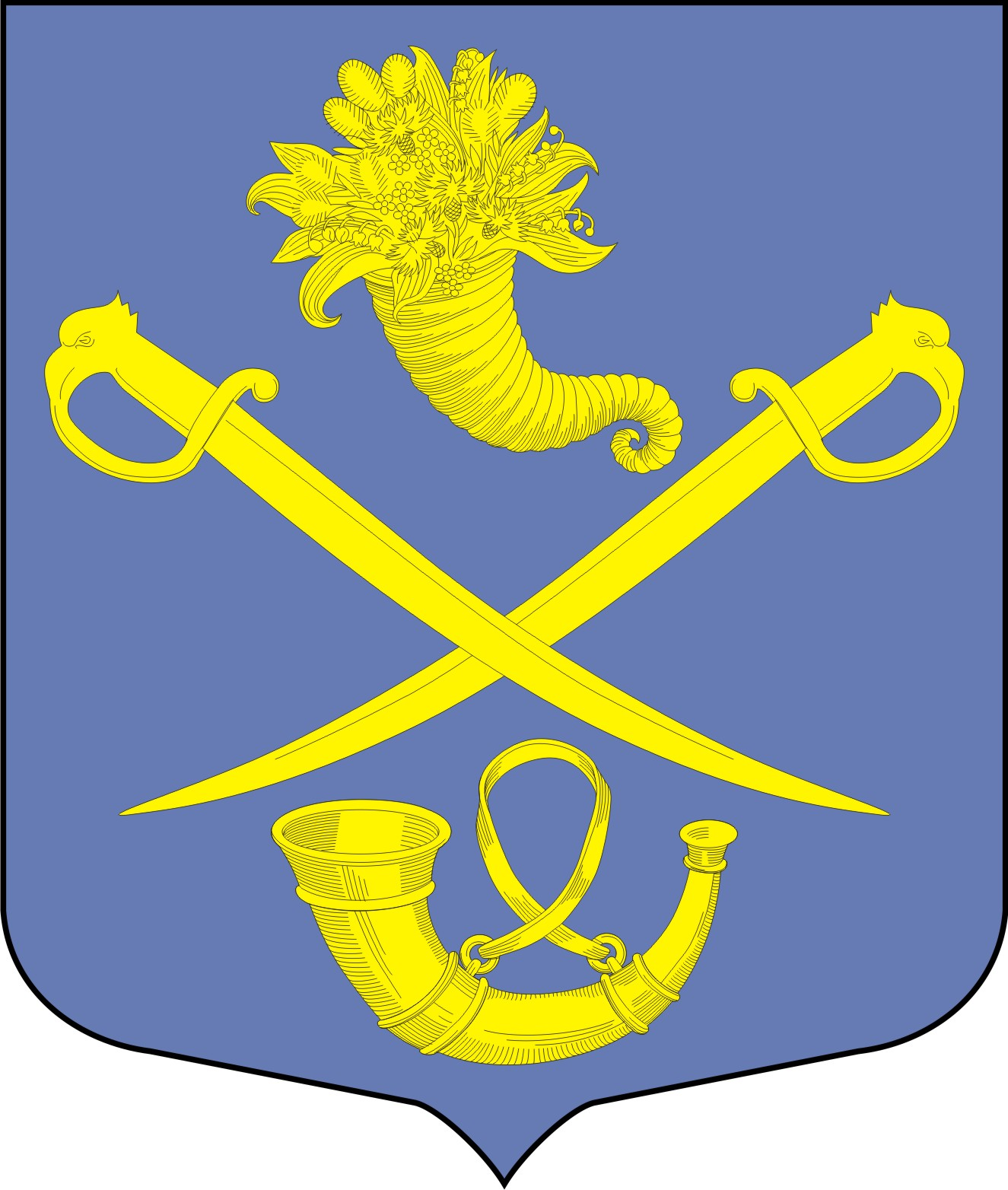 